 OWYHEE COUNTY 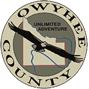 PLANNING & ZONING COMMISSION2018 SCHEDULEThe Planning and Zoning Commission’s regular meeting time is 10:00 a.m.  Meetings are held in the Owyhee County Annex Building at 17069 Basey Street, Murphy, Idaho.  Public hearing and business items need to be received by the Planning and Zoning Office on or before the due date.*Adjusted due to holiday or prior conflict	LOOKING AHEAD TO 2018	JANUARY 23, 2019	DECEMBER 18, 2018When the hearing item is submitted and determined to be complete the item will be scheduled on the next available hearing.MEETING DATE:PUBLIC HEARING AND BUSINESS ITEMS DUE BY:JANUARY 24, 2018DECEMBER 19, 2017FEBRUARY 28, 2018JANUARY 23, 2018MARCH 28, 2018FEBRUARY 20, 2018APRIL 25, 2018MARCH 20, 2018MAY 23, 2018APRIL 17, 2018JUNE 27, 2018MAY 22, 2018JULY 25, 2018JUNE 19, 2018AUGUST 22, 2018JULY 17, 2018SEPTEMBER 26, 2018AUGUST 21, 2018OCTOBER 24, 2018SEPTEMBER 18, 2018NOVEMBER 14, 2018*OCTOBER 9, 2018DECEMBER 12, 2018*NOVEMBER 6, 2018